I am learning to investigate and learn spelling rules for adding the suffix ‘cial’Add suffix - cial to create an adjectiveWrite the word in your book and look up the meaningHow many words will you choose to learn?Try Look, Say, Cover, Write, CheckCan you find other words where the suffix is cial?*Spelling test Autumn 2: week 3 Monday 16th November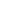 -cialMeaning-cialMeaningsocialfacialcommercialracialcrucialfinancialjudicialunofficialartificialbeneficialsuperficialspecial